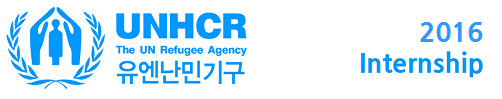 유엔난민기구 한국대표부에서는 2023년 7월부터 함께 일할 인턴을 모집합니다.평소 UNHCR의 난민보호활동에 관심이 있고, 국제기구에서의 다양한 실무경험과국제적 감각을 키우고 싶은 분들의 지원을 받습니다.* 모집분야 및 근무조건1. 모집인원: 1명2. 주요업무: 디지털 모금 업무 지원: 디지털 모금을 위한 시장 리서치, 온라인 소비 트렌드 동향 조사, 캠페인 제작 지원, 비디오 자막 작업, 배너 이미지 및 광고문구 편집, 홈페이지 모금 관련 콘텐츠 업데이트, 캠페인 관련 번역 지원TV 모금 업무 지원 : TV 모금을 위한 광고 동향 리서치, TV 크리에이티브 아이디에이션 참여, 관련 번역 지원모금관련 데이터 정리 작업그 외 필요 행정 작업 등 기타 필요 업무 수행3. 우대사항: 엑셀 사용이 능숙하신 분
            동영상 편집 경험이 있으신 분 
            어도비 프리미어 사용 가능하신 분             어도비 포토샵 사용 가능하신 분4. 근무시작일: 2023년 7월 13일 예정 
            ** 단, 채용일정은 변경 가능하고, 부득이할 경우 합격자의 상황에 따라 첫 출근일 변경고려5. 근무조건: 6개월 전일 근무 (파트타임만 가능한 자는 제외, 최대 8개월까지 연장 가능)6. 근무시간: 09:00 ~ 18:00 (월~금)7. 급여조건: UNHCR/AI/2018/03/Rev.1 Internships in UNHCR Administrative Instruction 의거 교통비 및 식사 수당 지급 (70% of the monthly salary of the GS level 3 step 1)* 지원자격1. 2023년 현재 대학교/대학원 과정 졸업자 또는 학부과정을 2년 이상 이수한 자 (졸업자의 경우, 학위 취득 최근 2년 미만인 자에 한함)2. 6 개월 이상 최대 8개월까지 전일 근무가능한 자3. 영어와 한국어 능통한 자* 전형절차1. 서류심사2. 영어 및 한국어 인터뷰3. 번역 테스트 (영문→국문/국문→영문) * 접수방법UNHCR Careers 웹사이트(https://unhcr.wd3.myworkdayjobs.com/External/job/Seoul-Korea-Republic-of/Digital-and-DRTV-FR-Intern_JR2315370)에 Account 생성 후 로그인 하여 지원* 지원서 접수마감기간2023년 06월 14일 (수) 까지전화 및 이메일을 통한 문의는 받지 않고, 서류전형에 합격한 분들에게만 연락 드립니다.유엔난민기구 한국대표부 홈페이지 : http://www.unhcr.or.kr* COVID-19 백신 요구사항입사일을 기준으로 COVID-19 백신 접종 완료 증명서 제출 가능한 분에 한해 지원 가능하 오니, 지원 시 참고 하시기 바랍니다.* 기타사항외국국적의 지원자의 경우, 비자 또는 체류 허가증 취득 및 갱신과 관련된 모든 비용은 지원되지 않으니 지원 시 참고하시기 바랍니다. 유엔난민기구는 필요에 따라 인턴십 관련 서류를 제공할 수 있습니다.가족(부모, 형제, 자매, 자녀 포함) 중 UNHCR 직원이 있을 경우 응시자격이 제한되오니, 지원 시 참고하시기 바랍니다.